  10 club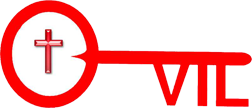 1 x 10 =2 x 10 = 3 x 10 =4 x 10 =5 x 10 =6 x 10 =7 x 10 =8 x 10 =9 x 10 =10 x 10 =11 x 10 =12 x 10 =  10 club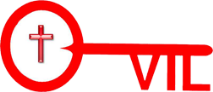 1 x 10 =2 x 10 = 3 x 10 =4 x 10 =5 x 10 =6 x 10 =7 x 10 =8 x 10 =9 x 10 =10 x 10 =11 x 10 =12 x 10 =